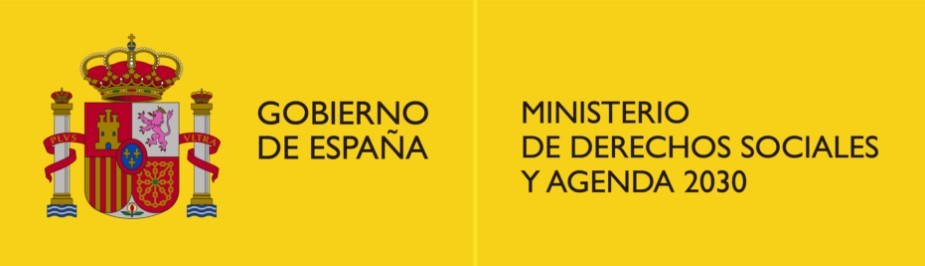 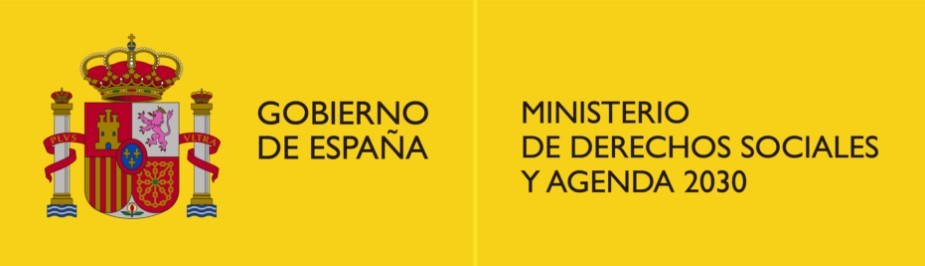 ADQUISICIÓN DE CONTENEDORES, CALDEROS Y BOLSAS COMPOSTABLES Y REALIZACIÓN DE CAMPAÑA DE INFORMACIÓN, DIFUSIÓN Y SENSIBILIZACIÓN